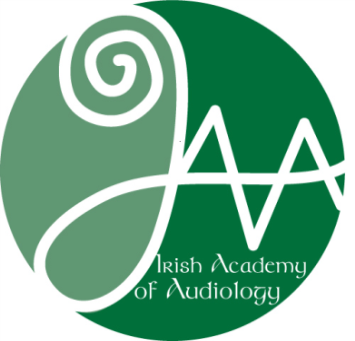                                  Irish Academy of Audiology                                                                                                                            Company Limited by Guarantee (IAA CLG)GDPR | Your DataGDPR | What Data do we collect?When applying for membership of the IAA we will ask you to provide the following information:Personal Details: Name |Contact Email Address |Contact Address | Contact Telephone NoEmployment Details: Job Title |Employer name and address | Employment status | Brief description of work Membership Information: | Audiology Education & Qualification Details | Registration Number of other bodiesStudent Information: Student Number | Education DetailsGDPR | How we use your dataYour data is used exclusively to administer your membership and to provide the following:Online CPD Portfolio: Profession & Ethics: We use your contact details to keep in touch about IAA issues and CPD/Conference detailsGDPR | Your right to be forgottenWe keep your data for 3 years following lapse of membership. However, at any stage you can request that we delete this data.